Бланк Д-5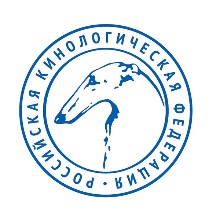 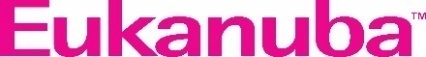 РОССИЙСКАЯ КИНОЛОГИЧЕСКАЯ ФЕДЕРАЦИЯСВОДНАЯ ВЕДОМОСТЬиспытаний/ состязаний FCI: IGP 1-3, IGP-ZTP, IGP-V, IFH 1-2, IGP-FH, 
GPr-1-3, FPr-1-3, UPr-1-3, SPr-1-3, StPr 1-3, IAD, IBGH-1-3. (ненужное зачеркнуть)М.П.*Отсутствующие разделы заполняются прочеркамиГородОрганизацияДата№ п/пПородаКличкаПолДата рожденияДата рожденияКлеймо 
или
микрочип№ 
родословной№ 
квалиф. книжкиВладелец/
проводникДисциплинаБаллыБаллыБаллыБаллыБаллыБаллыБаллыБаллыБаллыФ.И.О. инструктора№ п/пПородаКличкаПолДата рожденияДата рожденияКлеймо 
или
микрочип№ 
родословной№ 
квалиф. книжкиВладелец/
проводникДисциплинаРазделы*Разделы*Разделы*Разделы*всеговсегооценка, местоTSBTSBФ.И.О. инструктора№ п/пПородаКличкаПолДата рожденияДата рожденияКлеймо 
или
микрочип№ 
родословной№ 
квалиф. книжкиВладелец/
проводникДисциплинаАBBCвсеговсегооценка, местоTSBTSBФ.И.О. инструктора12345678910Главный судья по рабочим качествамГлавный судья по рабочим качествамГлавный судья по рабочим качествамГлавный судья по рабочим качествамГлавный судья по рабочим качествамПодписьПодписьПодпись
Судья по рабочим качествам
Судья по рабочим качествам
Судья по рабочим качествам
Судья по рабочим качествам
Судья по рабочим качествамПодписьПодписьПодпись
Помощник судьи в защитном разделе
Помощник судьи в защитном разделе
Помощник судьи в защитном разделе
Помощник судьи в защитном разделе
Помощник судьи в защитном разделеПодписьПодписьПодпись
Помощник судьи в защитном разделе
Помощник судьи в защитном разделе
Помощник судьи в защитном разделе
Помощник судьи в защитном разделе
Помощник судьи в защитном разделеПодписьПодписьПодпись
Руководитель организации
Руководитель организации
Руководитель организации
Руководитель организации
Руководитель организацииПодписьПодписьПодпись